学堂云4.0学生操作手册（雨课堂环境）学堂云4.0学生操作手册（雨课堂环境）身份绑定及登录身份绑定身份绑定流程：打开手机微信-进入雨课堂公众号-点击更多-身份绑定-选择“山西大学研究生院”-按页面提示输入账号密码，账号为学号，密码为学号后6位，认证通过后系统会为您同步校内个人信息及开课数据。（已完成身份绑定的无需重复绑定）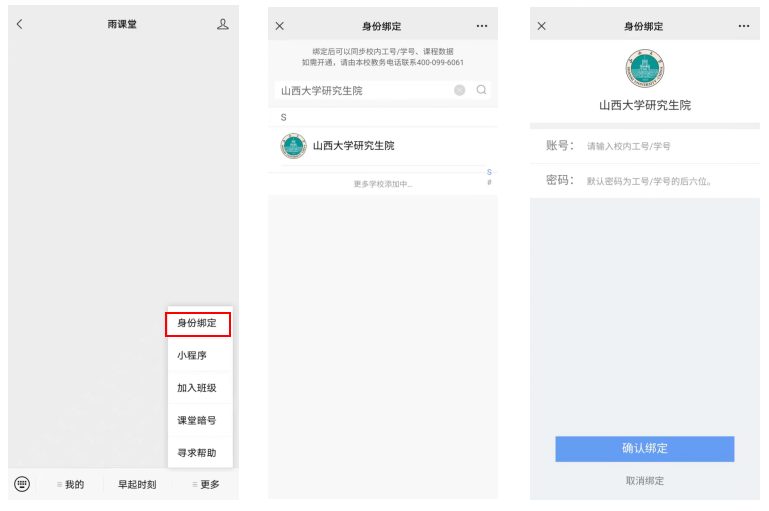 登录雨课堂网址为https://gssxu.yuketang.cn/，建议使用Chrome或Firefox，360等浏览器进入，点击右上角的登录键微信扫码登录。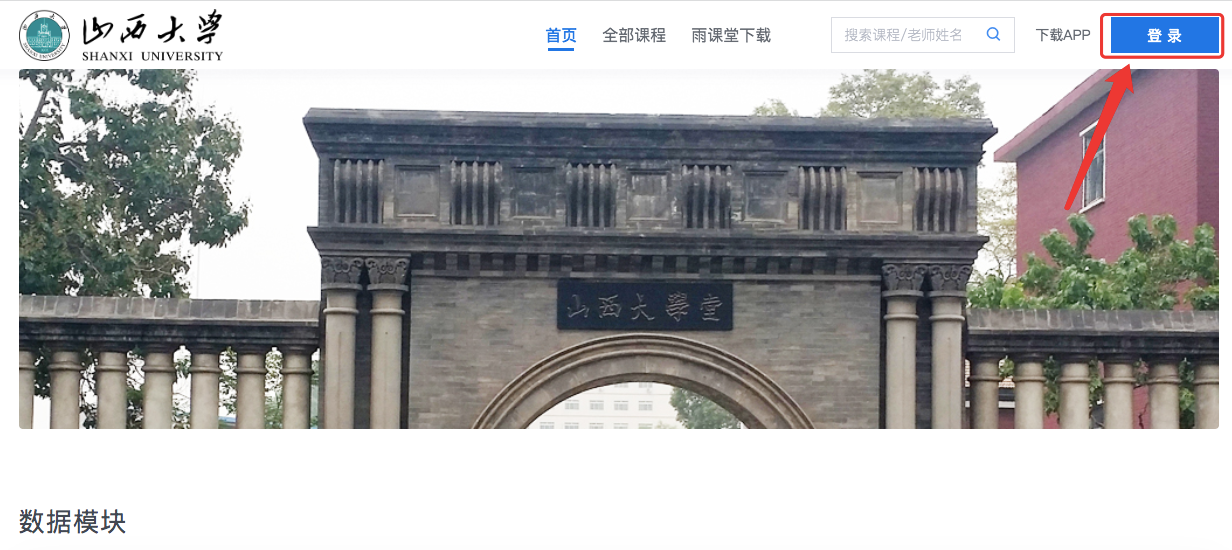 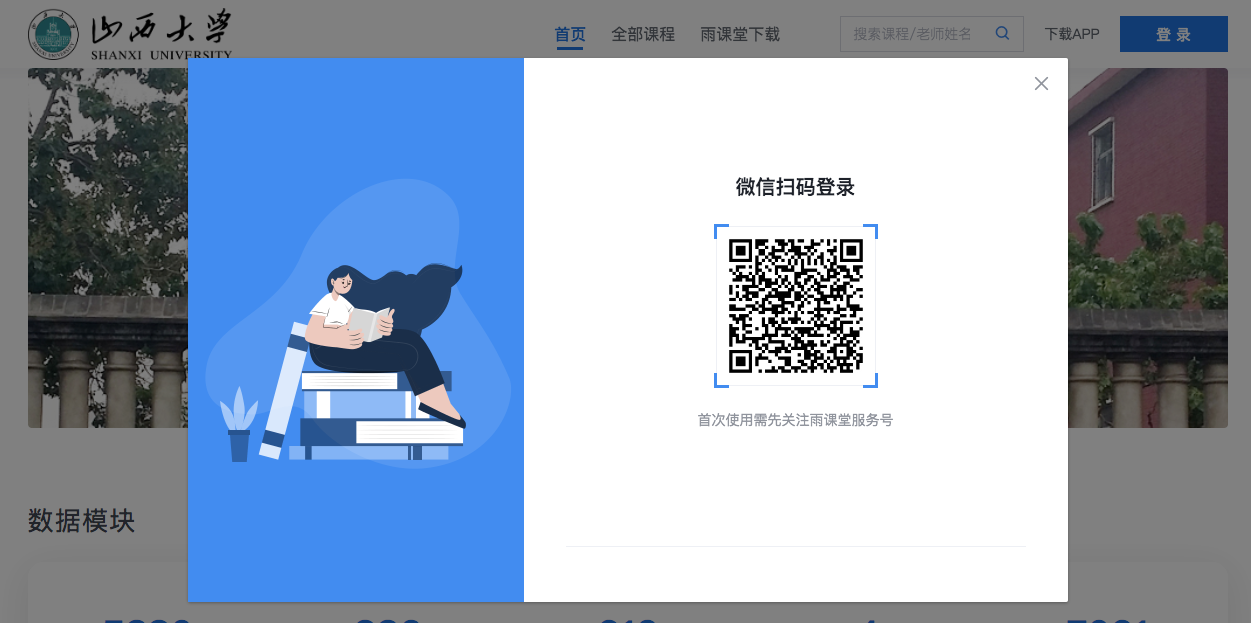 课程班级课程班级列表	在课程班级中，学生可以看到“我听的课”列表。列表中显示课程名称和所在班级。点击任意一个班级将进入课程学习页。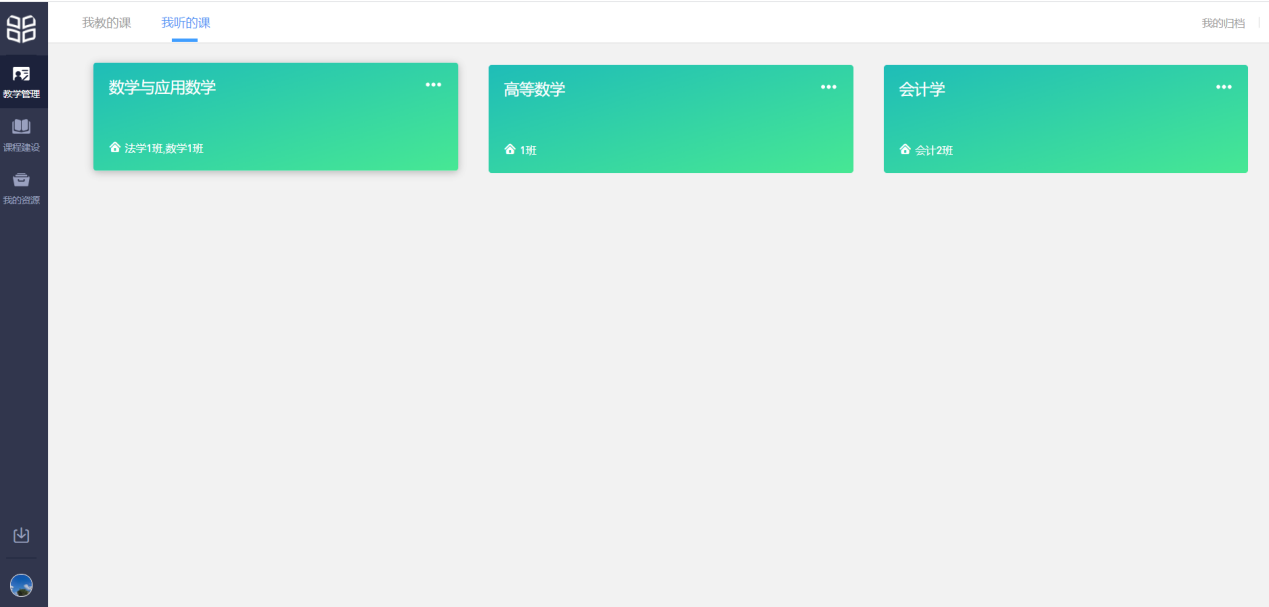 课程学习页课程学习页包括“学习内容”、“公告”、“讨论”、“成绩单”四个部分，分别满足学生的不同需求。学习内容学生在学习内容页面上可以看到教师已发布的课程单元，左边的章节目录帮助学生快速定位，点击学习单元的图标可浏览图文、观看视频、进行讨论、完成作业或进行考试。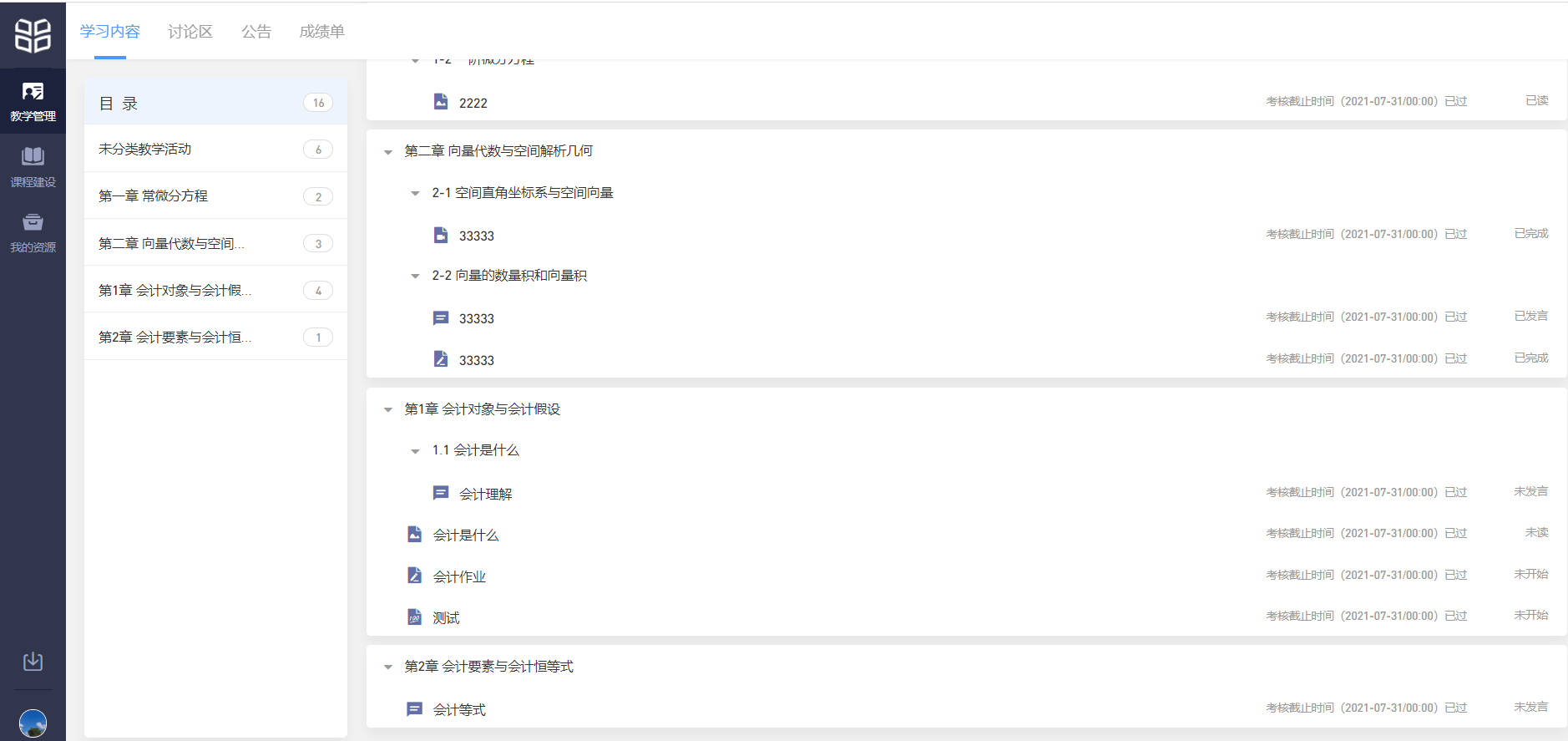 考试点击考试，学生进入考试封面。点击开始答题，跳转到新页面，并弹出弹窗，提示学生本次考试限时或不限时。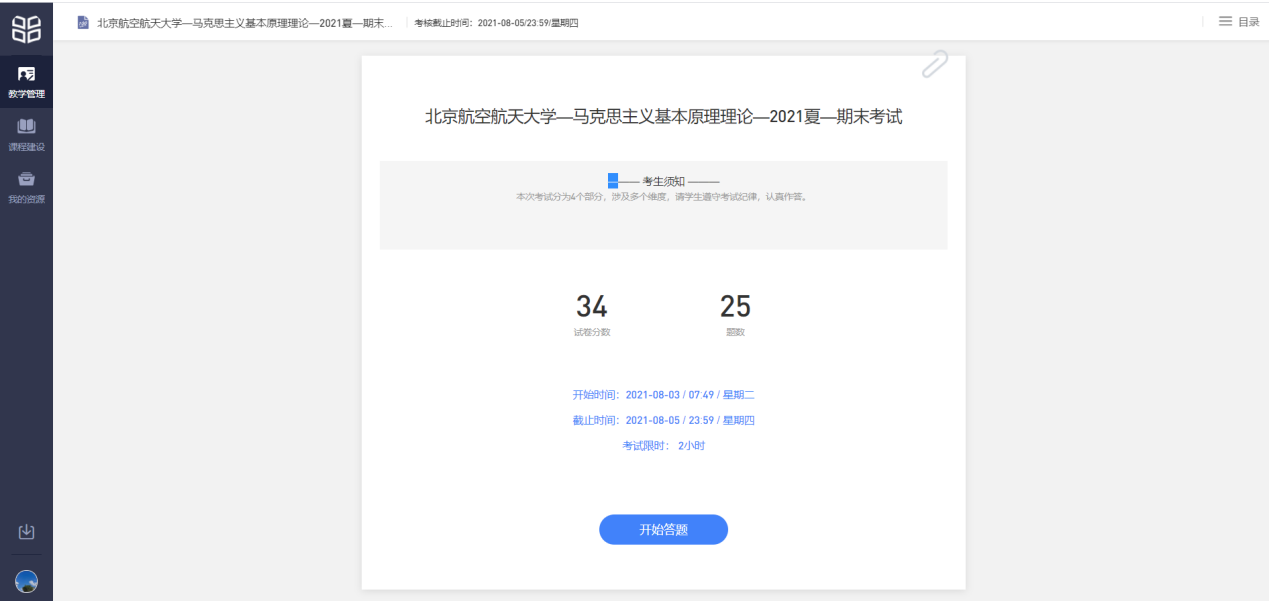 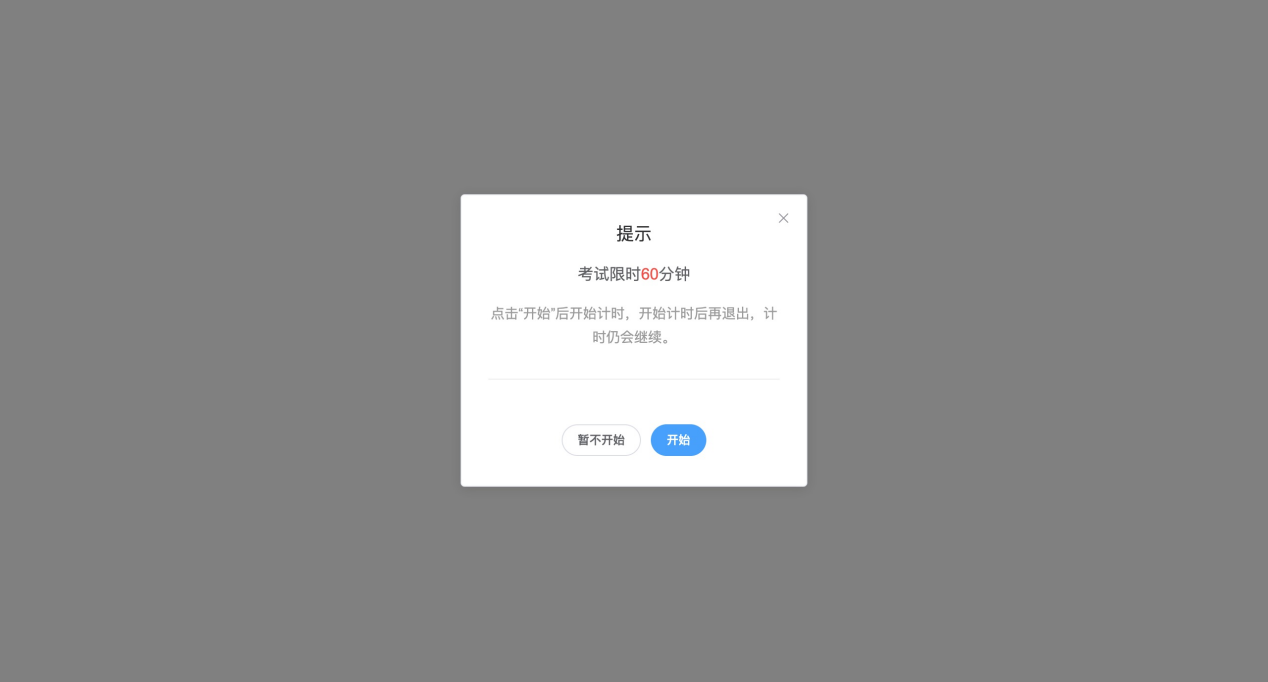 点击开始，进入考试试卷，左上角为本次考试名字，右上角包括答题计时和交卷按钮。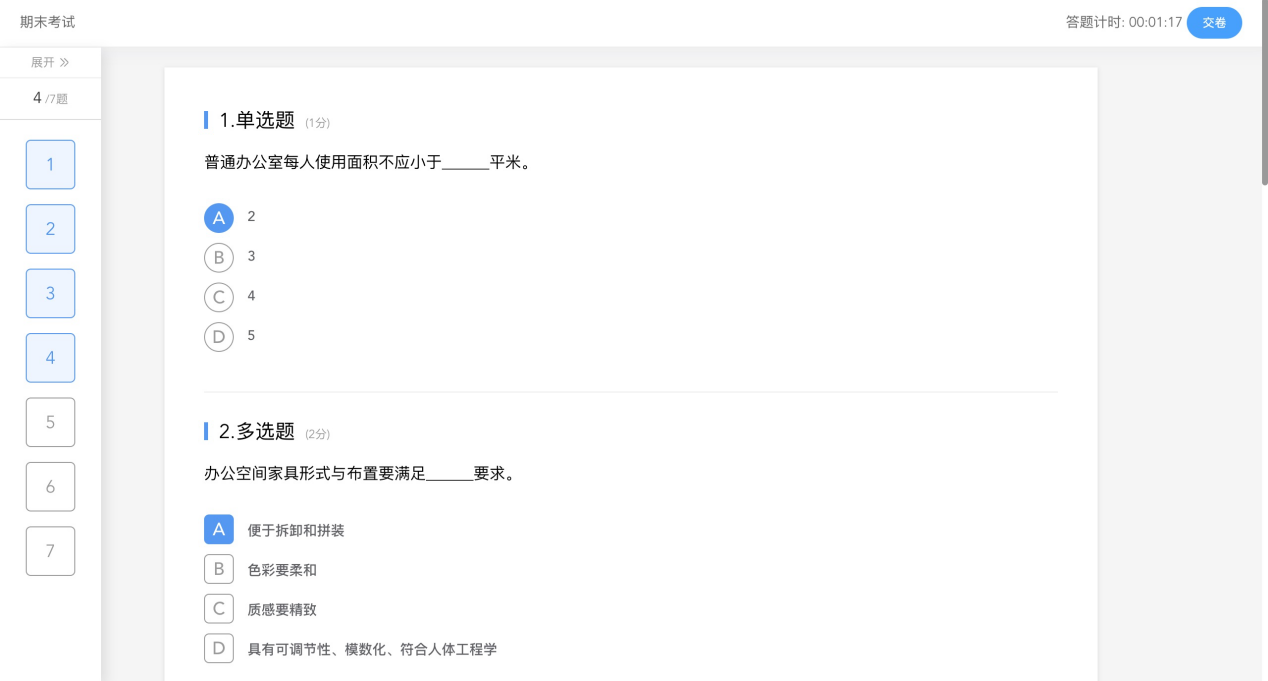 点击左侧展开，呼出答题卡。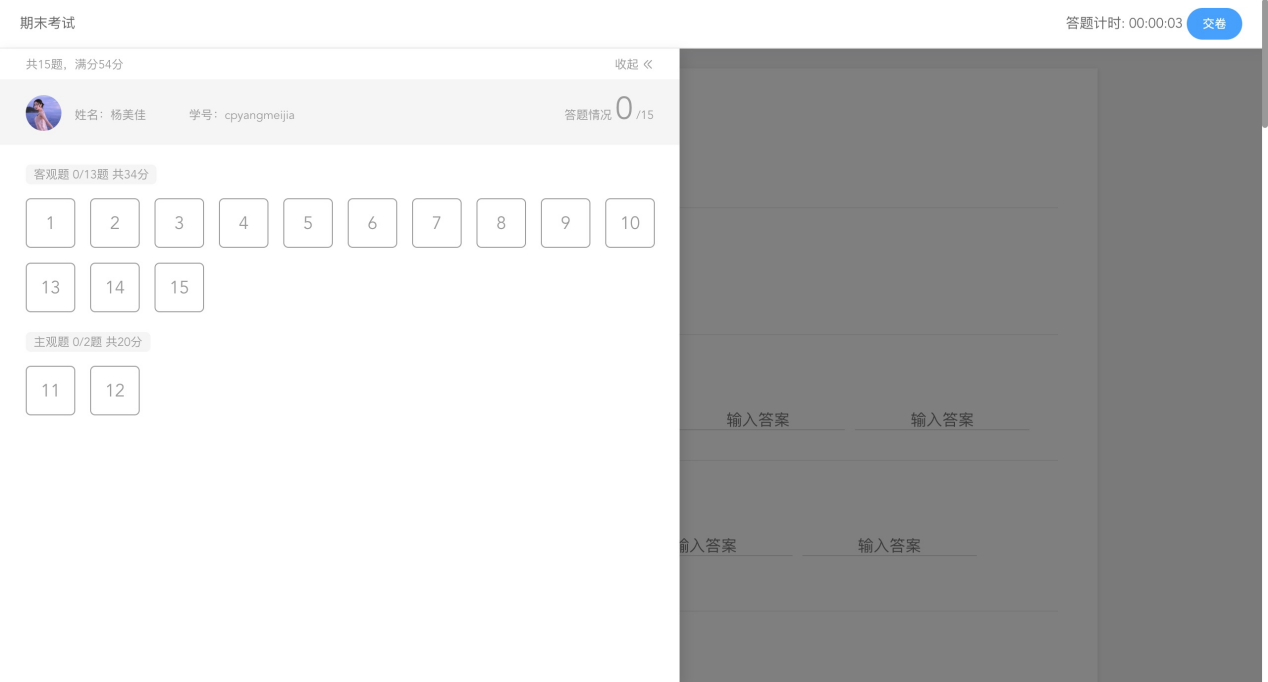 点击交卷，给出相应提示：还有习题未完成，则给出如下提示，点击继续答题回到试卷，或继续完成交卷动作；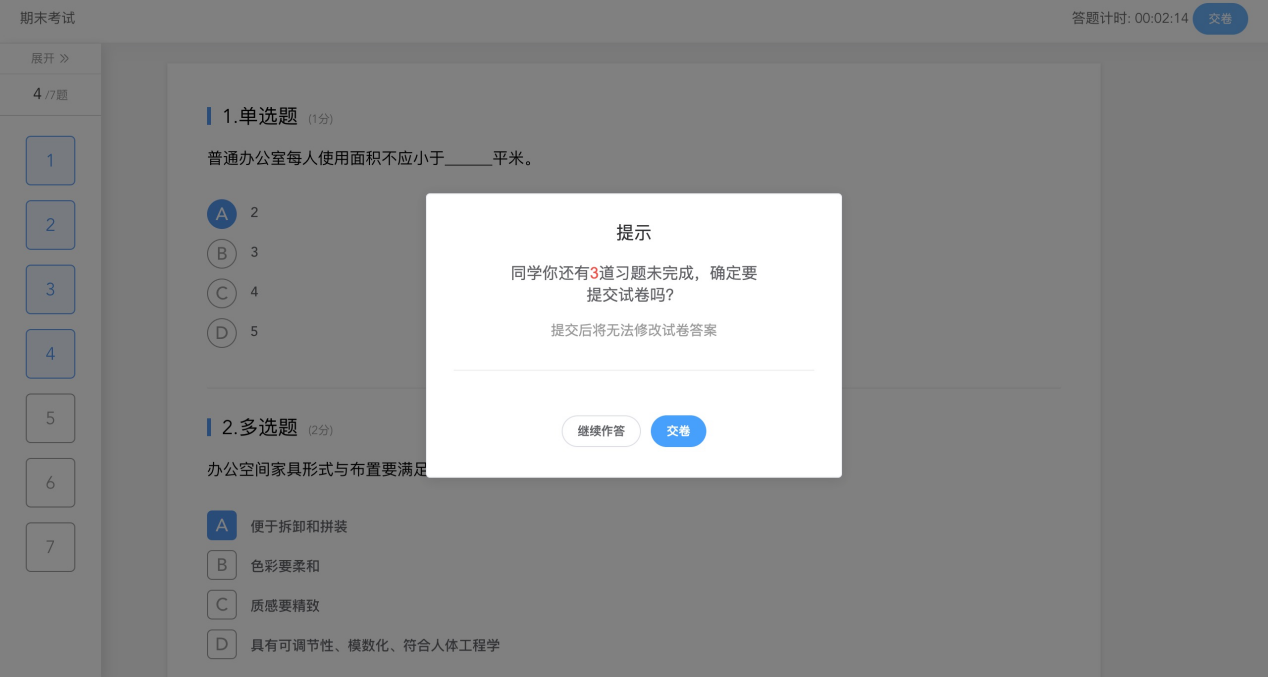 所有习题均完成，二次确认交卷，点击检查一下回到试卷，或继续完成交卷动作；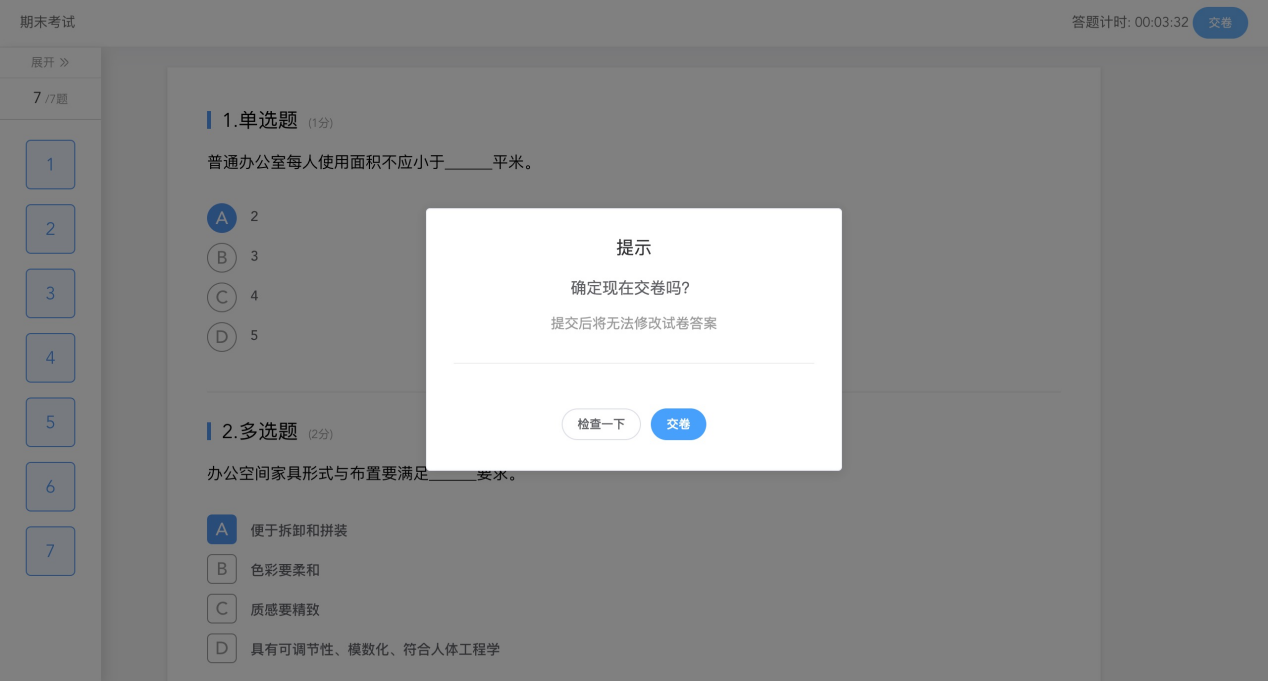 提交试卷后，提示提交成功，如果交卷失败，则返回试卷需重新手动提交。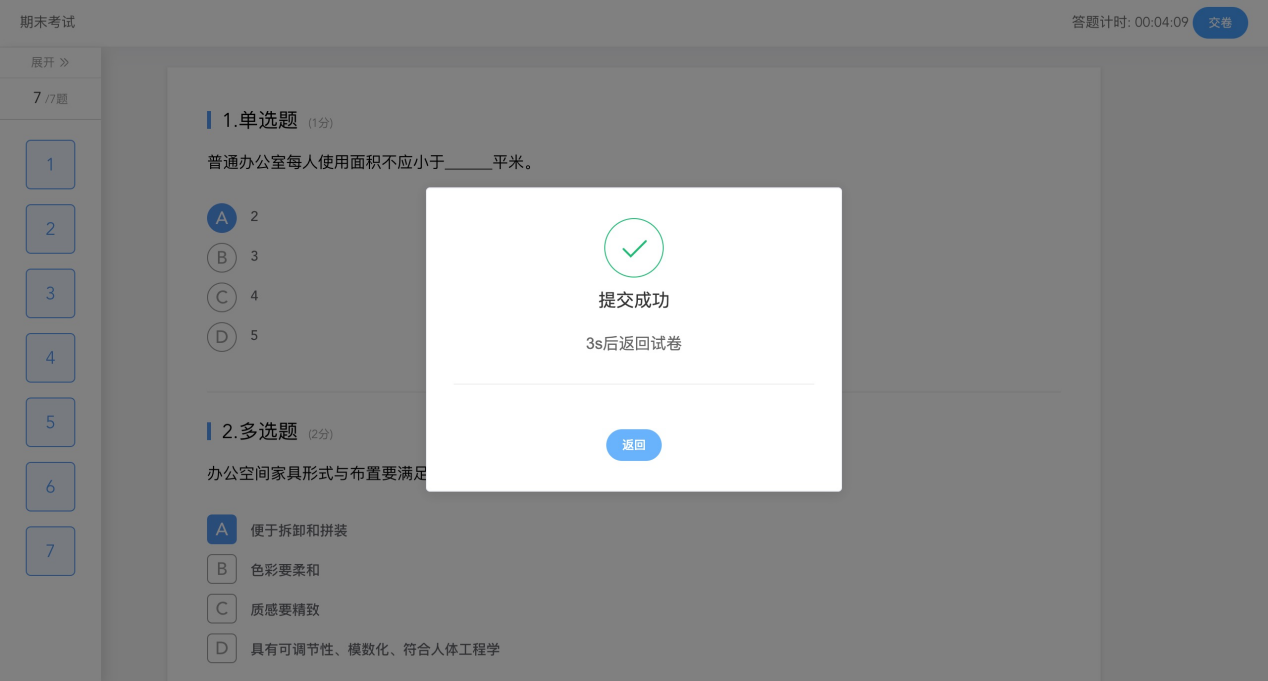 交卷成功后，返回到试卷封面。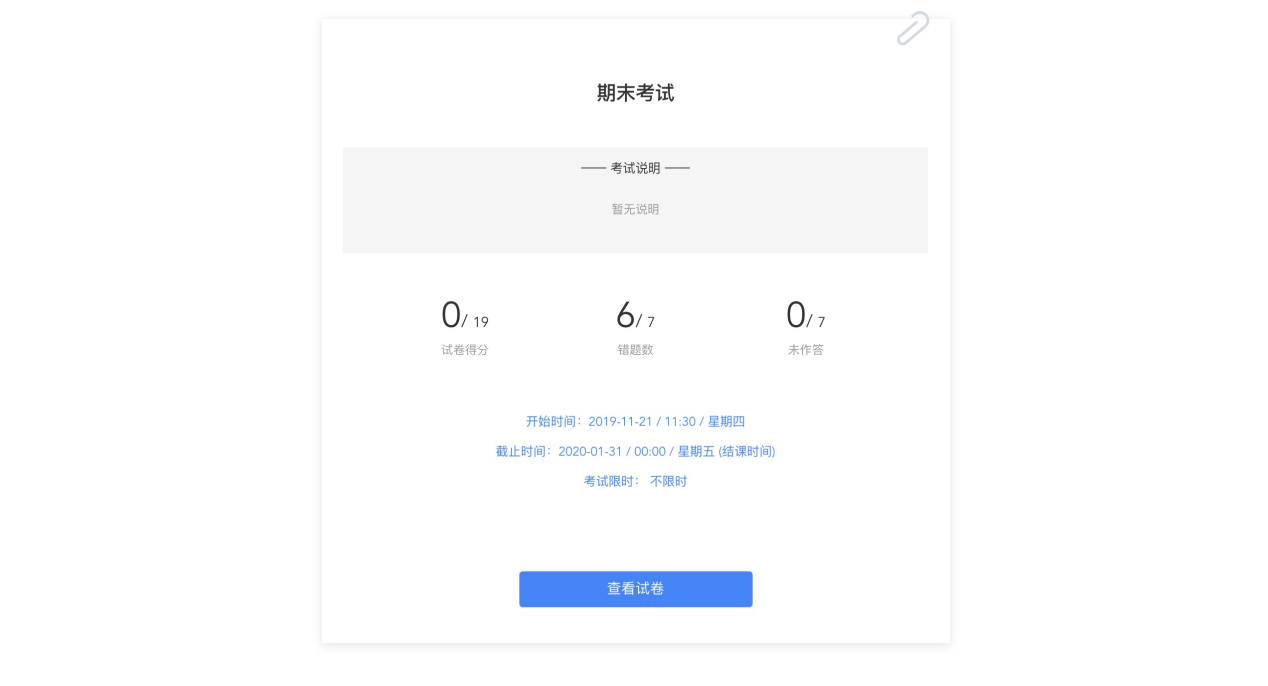 点击查看试卷，可查看作答情况。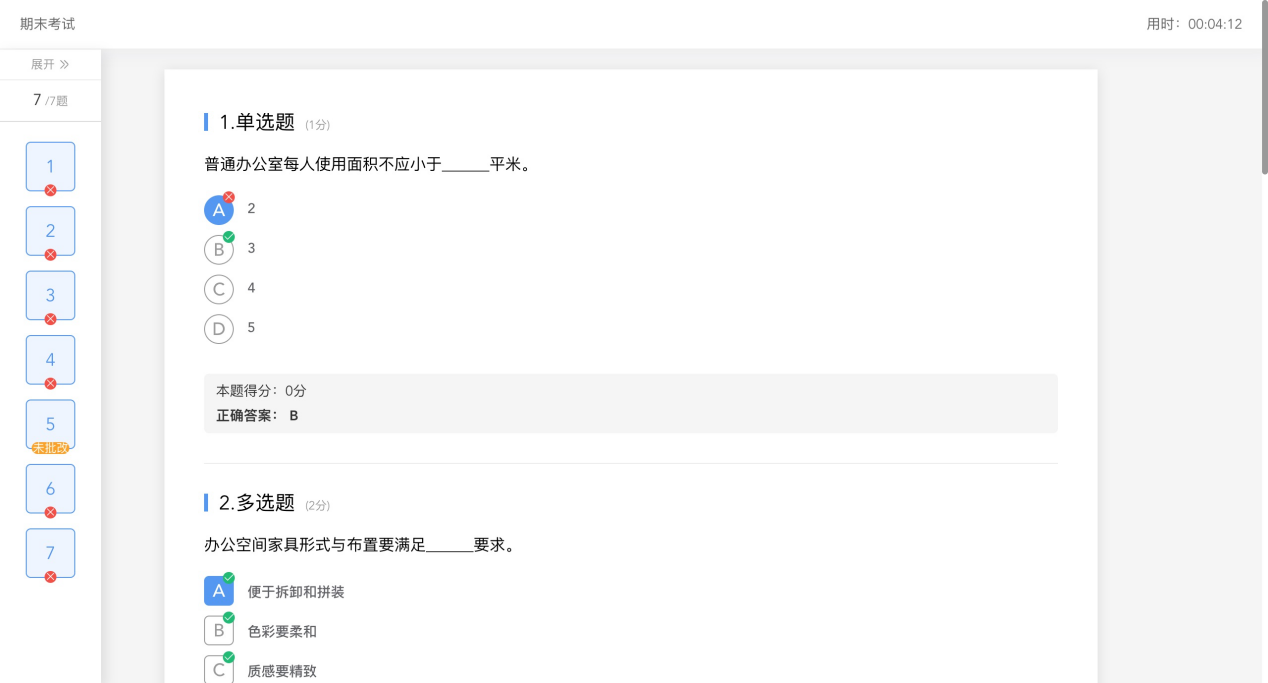 点击左侧答题卡，呼出展开。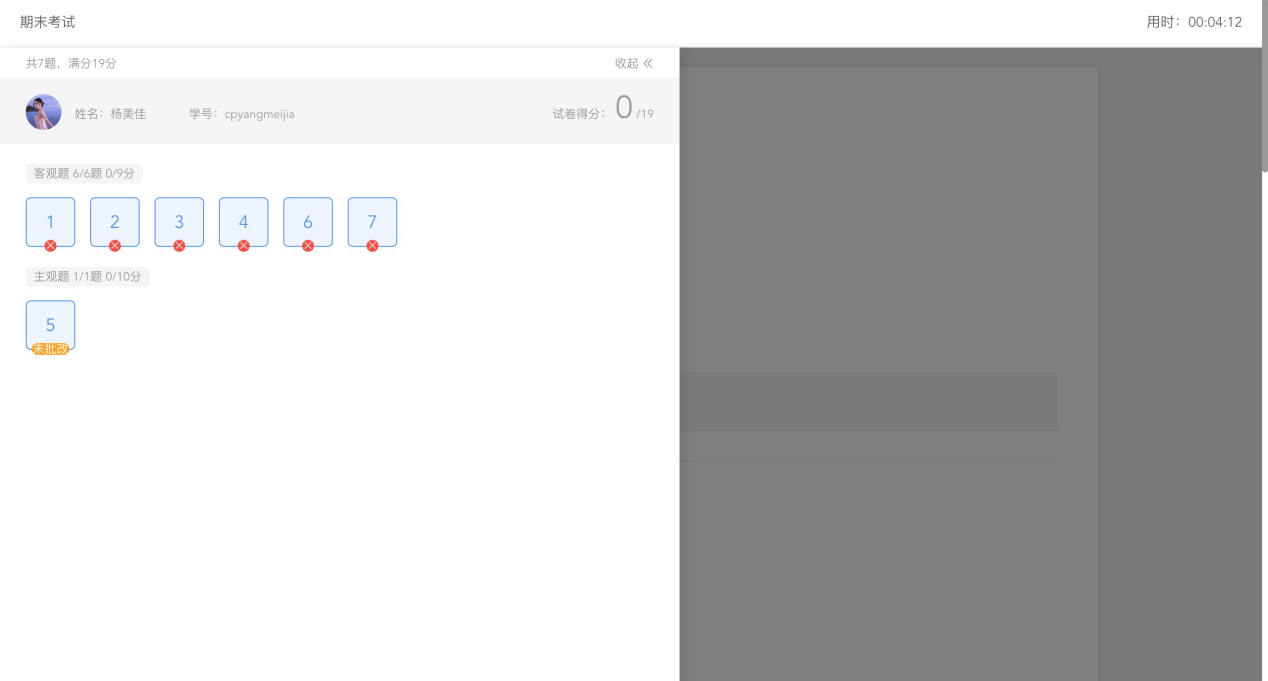 公告学生在班级下的公告区可以查看老师发布的公告，但是只能查看已发布的公告，点击后右侧可以看到详情，对于公告可以写评论。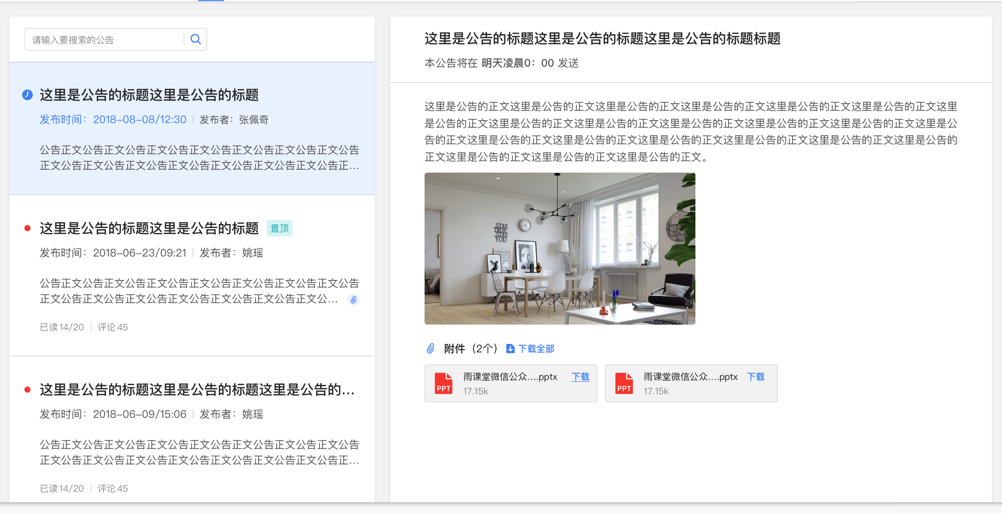 讨论区每个教学班都有一个自己的讨论区，点击讨论区可以看到该班级下所有的讨论，用户可以通过搜索框，模糊查询讨论主题标题和内容，帖子支持通过筛选 “我发布的”、“老师参与”、“讨论单元”查询，可以按时间排序、按点赞数量排序、按回复数量排序。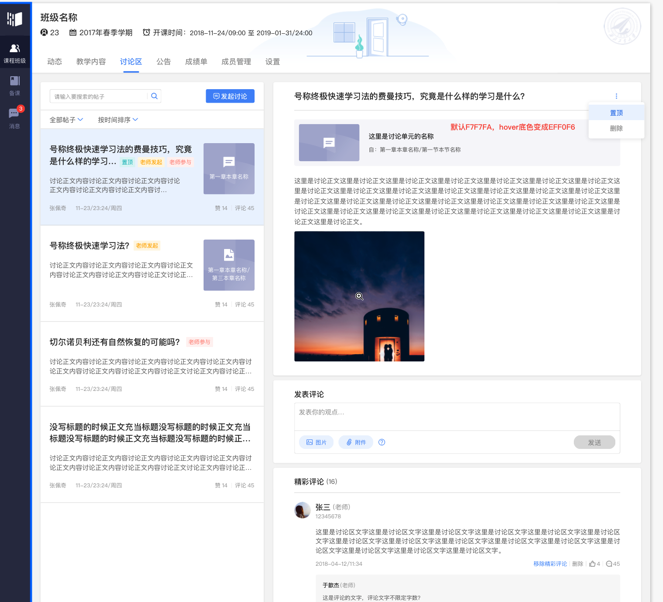 点击“发起讨论”可以在右侧编写讨论内容，包括标题（可空）、内容（必填）、附件（可空）。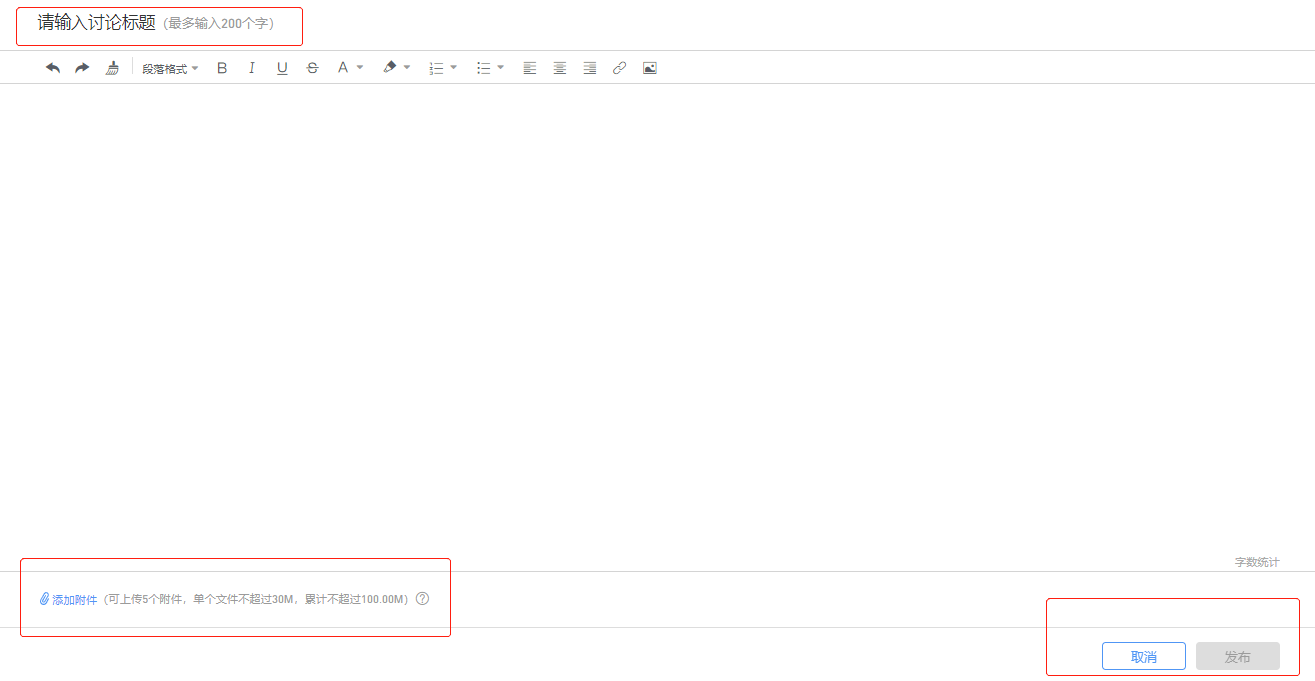 查看讨论的时候可以对讨论进行评论，可以给评论写回复，自己发布的讨论可以删除。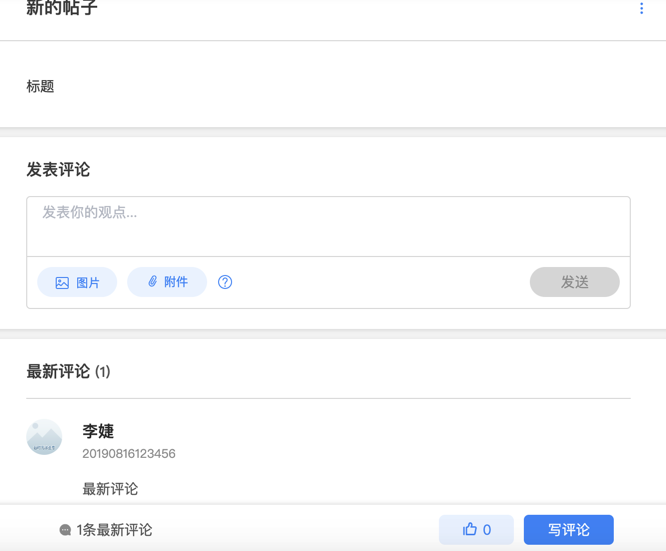 成绩单学生进入成绩单，可查看自己在该课程上的成绩概况和个人得分变化图，同时展示该课程的课程考核方案以及学生在各学习单元上的学习情况和得分情况。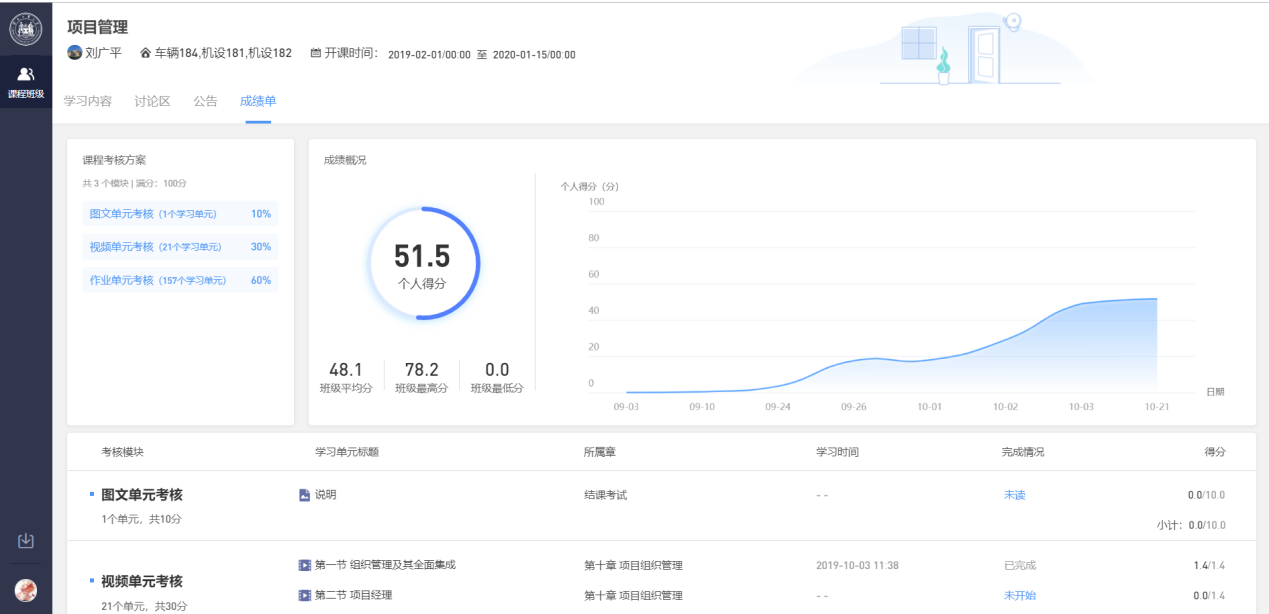 学堂云app下载及使用学堂云目前支持PC和app两个客户端学习。APP下载PC端打开浏览器，输入学校学堂云网址：https://gssxu.yuketang.cn/点击首页-下载APP-微信扫码下载“学堂云-随时随地学”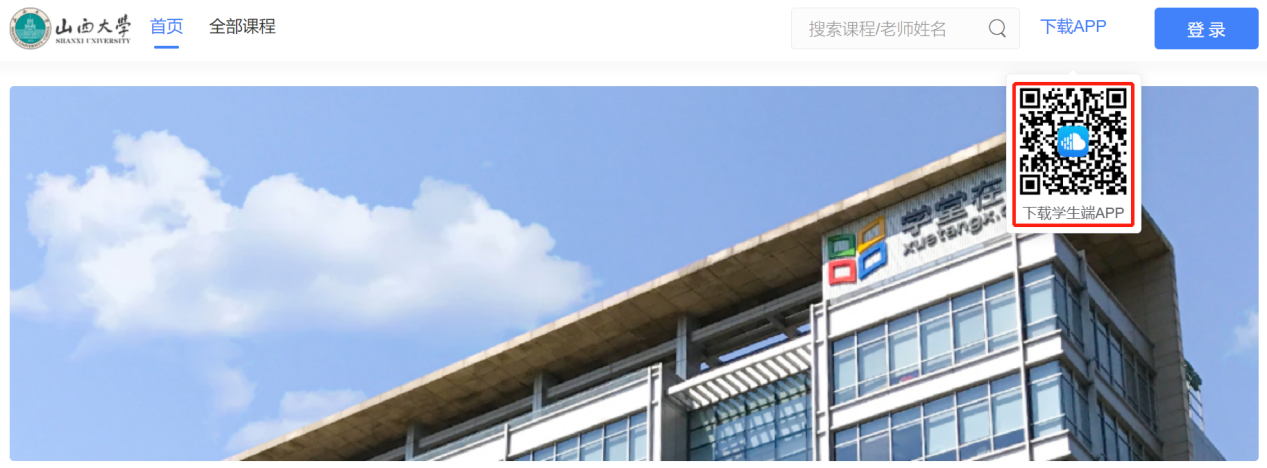  APP登录成功下载、安装后，进入APP，请点击页面右上角，选择“学堂云”-点击“微信登录”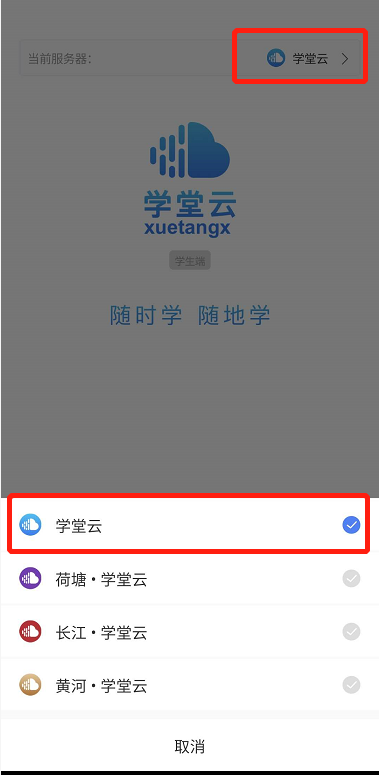 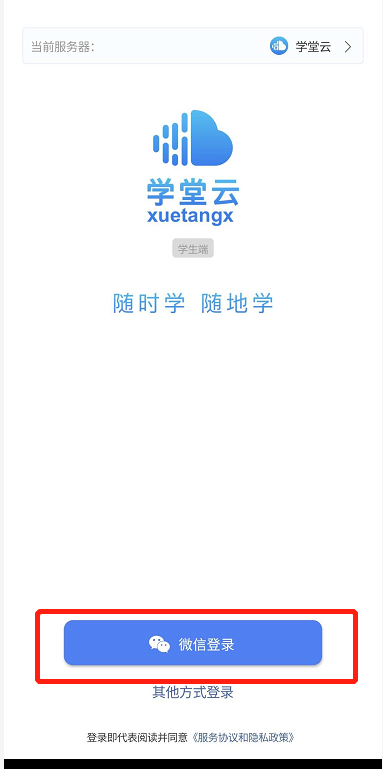 如果你是第一次使用学堂云且没有进行微信与校内身份绑定，你需要绑定学校才能开始课程学习。首次登录页面跳转至身份绑定界面，选择【山西大学研究生院】，输入页面提示账号密码绑定，学校列表支持快速搜索。如果你是已经绑定过校内身份，将直接进入你的课程列表，开始学习。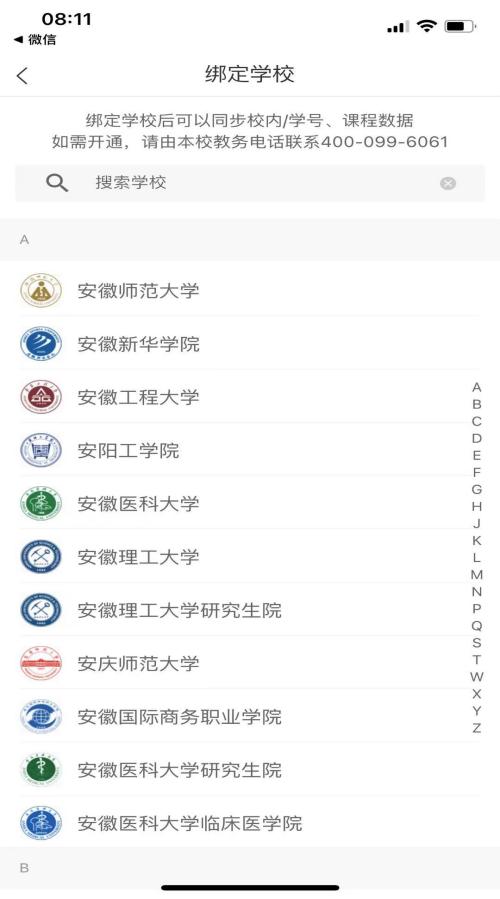 课程学习课程列表展示开课中、未开课、已结课的课程，默认按照建课时间排序，课程封面右下角会标出“未开课”和“已结课”的状态，课程状态不同，学习的权限也有所不同。
    如果你正在学习某个课程，课程列表下方会出现“最近学习”浮窗，可以快捷进入继续学习。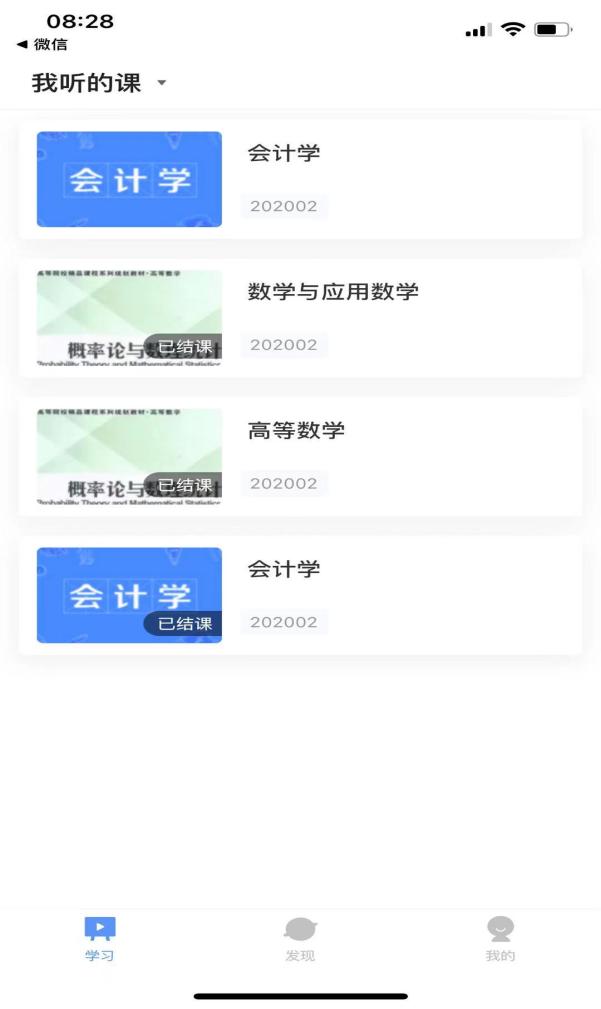 点击任意课程进入课程学习页面，课程学习页面顶部显示课程名称、班级名称、老师名称、开课学期等基本信息，功能区分为“公告”区、“教学大纲”区、“讨论”区三个区域。教学大纲展示课程章节，每一章节中有各种学习单元可供学习。学习某个单元后，教学大纲页面将展现学习进度，方便查看自己已经学习完或正在学习的单元，快速定位。
                            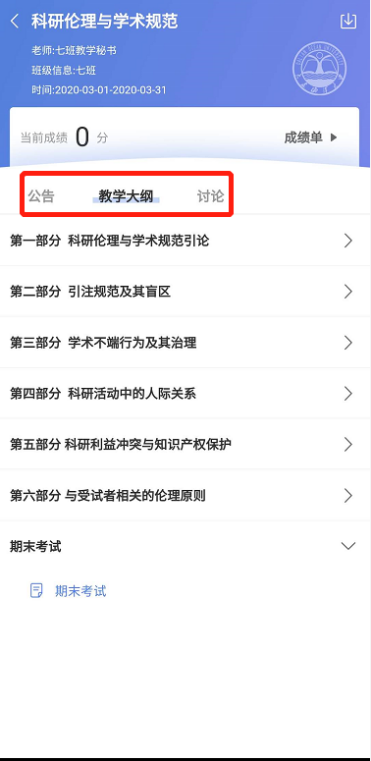 讨论公告无论是未开课课程、开课中课程还是已结课课程，老师和学生都可正常使用讨论区。在讨论区中，既包含了学习单元中所有的讨论内容，点击学习单元可进入浏览该单元内容，也可点击发帖发布全新的讨论话题。讨论支持输入文字和插入图片。
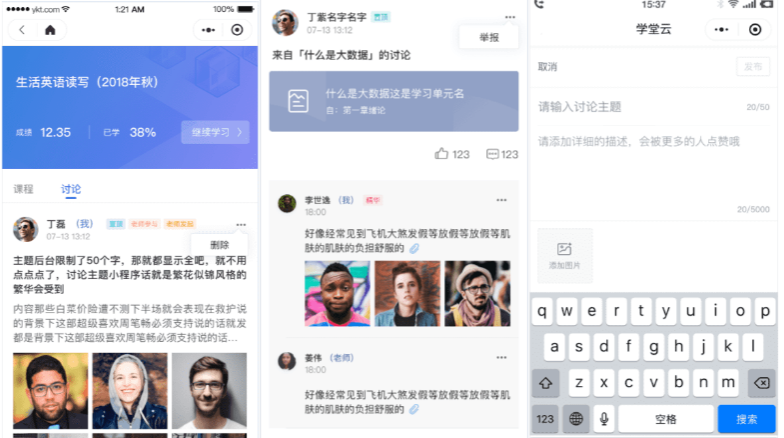 所有课程（开课中/未开课/已结课）均可以正常使用“公告区”，公告默认按照发布时间排列，新的公告在最上面，未读公告会有红点提示。七天内的最新公告将作为悬浮框位于公告列表的上方，可点击快捷进入，不用担心错过任何重要公告。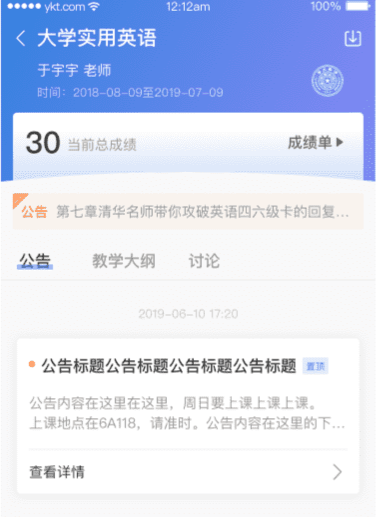 作业考试目前App端已经支持作业、考试的作答。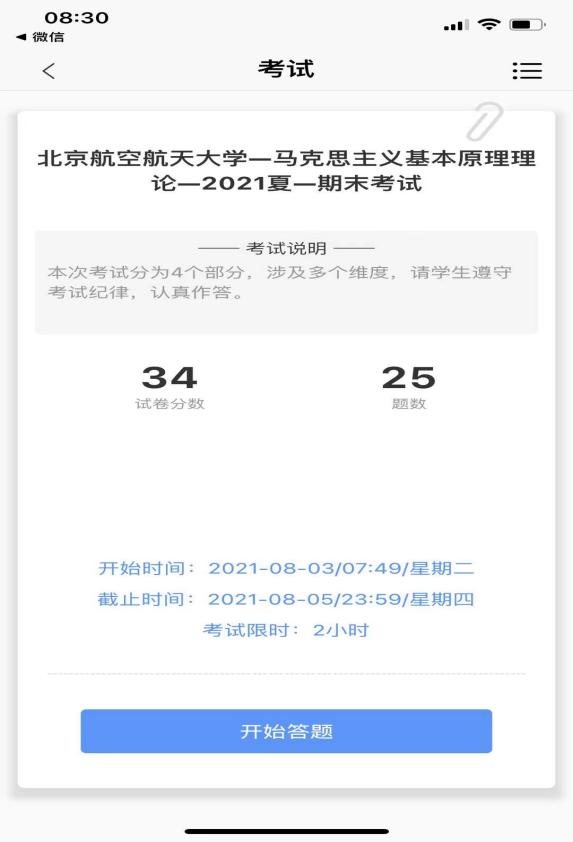 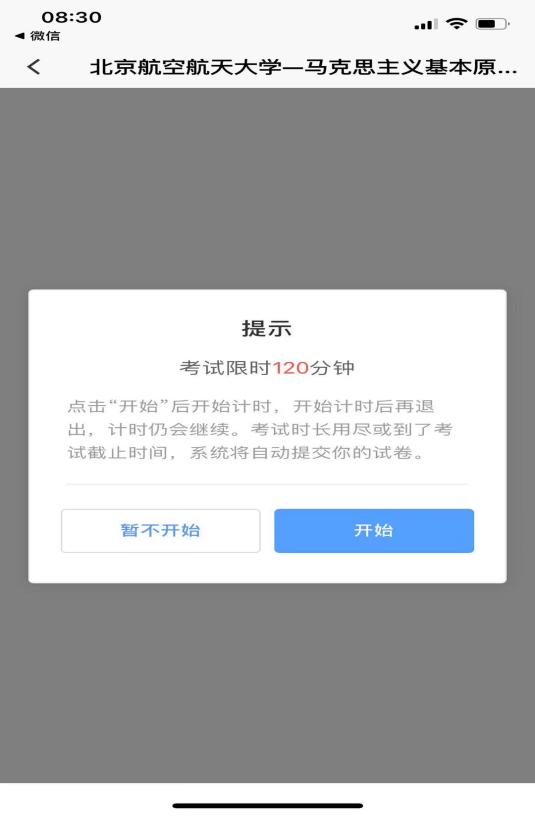 个人信息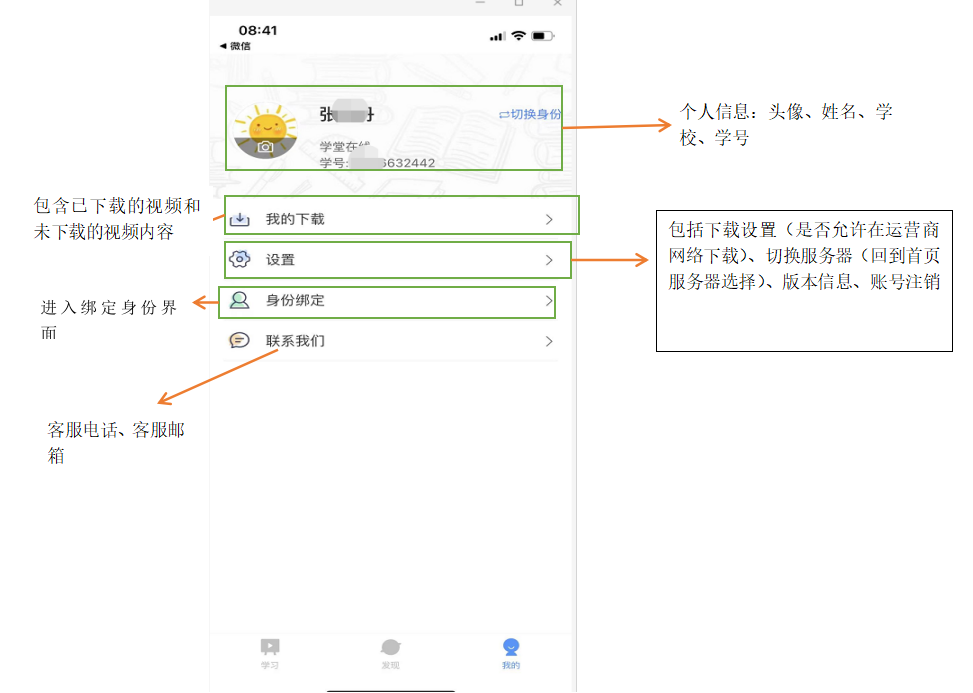 寻求帮助电话：400-099-6061邮箱：bsupport@xuetangx.com